川口市立医療センター地域連携だより（特別号）ご挨拶診療科紹介心臓血管外科当院では4月より心臓外科と血管外科を統一し、心臓血管外科として標榜科が変更となります。心臓血管外科では、これまで行ってきた心臓病や大血管疾患に加えて末梢血管疾患にも注力してまいります。年齢、合併疾患、ライフスタイルなどに合わせて最も安全で有益な手術法をハートチーム（心臓血管外科医、循環器科医、麻酔科医）で相談して決定します。そして看護師、臨床工学技師、臨床検査技師、放射線技師、薬剤師、栄養士、理学療法士、社会福祉士など多くのコメディカルスタッフとともに患者さんの一日も早い回復と社会復帰を目指し治療にあたります。高齢化社会のなか、併存疾患をお持ちの患者さんが増加しています。地域の皆様の要望に合わせ、様々な診療科とも連携し治療にあたります。どのような治療法があるのか、どのような手術を行いどのような術後経過が予想されるか、患者さんとそのご家族に丁寧に説明します。当科は日本大学医学部心臓外科および血管外科の関連施設であり、大学病院や近隣の病院、診療所とも緊密な連携をとり、最新の知識と技術を持ったチーム医療で、心臓血管疾患に対する外科治療を提供します。市立の医療機関として、地域の先生方との連携を仰ぎながらできる限りの対応をさせていただきますので、引き続きよろしくお願い申し上げます。取り扱っている主な疾患虚血性心疾患弁膜症疾患心臓腫瘍不整脈手術大動脈瘤閉塞性動脈硬化症下肢静脈瘤先天性心疾患スタッフ紹介部長　北中　陽介専門分野：心臓血管外科全般低侵襲心臓手術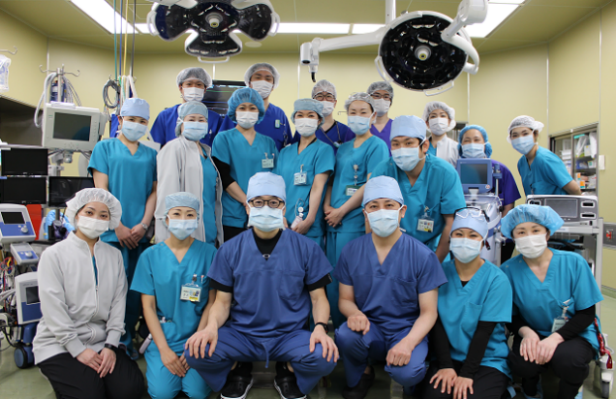 有本　宗仁専門分野：成人心臓血管外科心臓リハビリテーション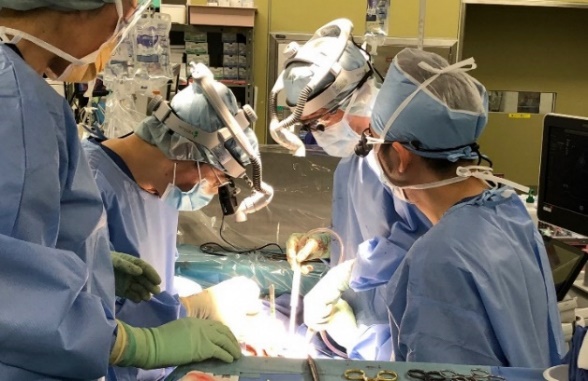 医療機器紹介および病床整備MRI(1.5テスラ)の更新１　MRI(1.5T)更新の工期日程期間：令和3年5月1日(土)～令和3年6月13日(日)※大変恐縮ではございますが、この期間中、地域の先生方からのご紹介等につきましてはご不便をおかけいたしますので、何卒ご理解賜りますようお願いいたします。２　更新機器について機器名称：フィリップス社　Ingenia Ambition 1.5T ・高速撮影技術(Compressed SENSE)により高速化や検査時間の短縮等により検査へのストレスを大幅に軽減。３　共同診療上のメリット・検査件数の増加や検査待ち日数の縮減。・息止め検査では呼吸停止時間を最大40％短縮して体動による再撮も減少。・多様な部位に対応できると同時に3T装置に近い診断能を有する画像取得。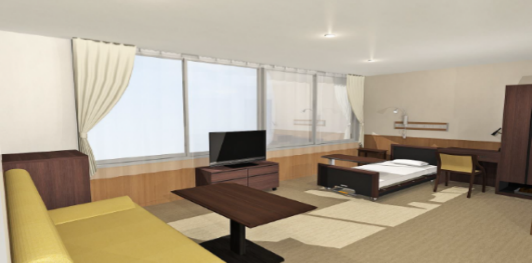 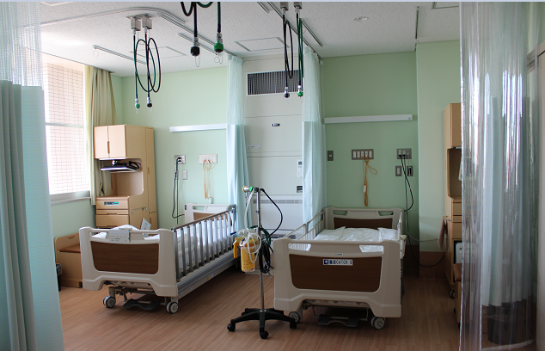 　　　　　　　　　　　　　　　　　　　　　　　　　　　　　 特別個室（イメージ写真）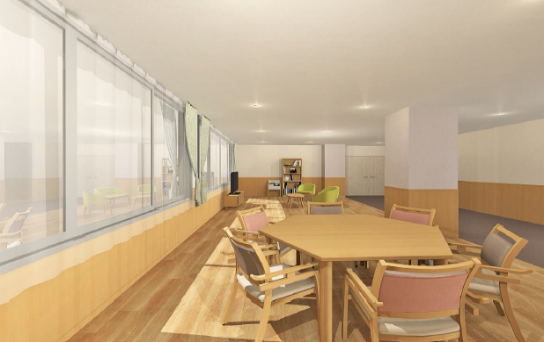 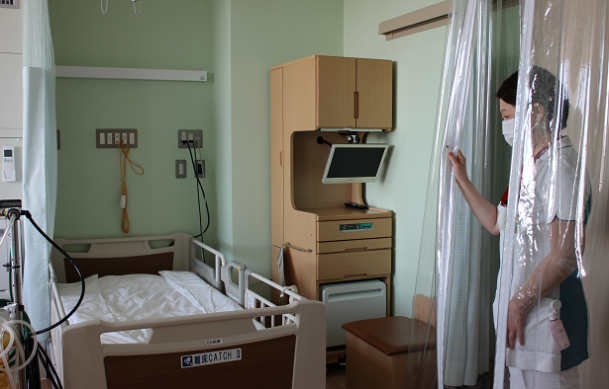 部屋の様子　　                              多目的ホール（イメージ写真）地域連携担当より　平素より当院との医療連携に深いご理解とご協力を賜り厚くお礼申し上げます。　本来であれば、地域医療支援病院として年２回開催しております地域連携推進懇話会に地域の先生方をご招待すべきところでございましたが、コロナ禍の影響もあり今回は紙面上でのご報告とさせていただきました。なお、地域の先生方から、日々、救急紹介ホットラインへのご紹介をいただいておりましたが、ご依頼に迅速に対応できず、お断りせざるを得ないことが多々ありましたことを心より深くお詫び申し上げます。　現在、院内連携を強化して救急紹介ホットラインを断らない体制整備に努めております。今後とも地域の先生方のお力添えをいただき、地域連携担当者一同がさらに研鑽を重ねながら今まで以上に地域医療に貢献できるように取り組んで参りたいと存じておりますので、引き続きご理解とご支援を賜りますよう何卒よろしくお願い申し上げます。　　　　　　　　　　　　　　　　　　　　　　　　　　　　　　　　　　　　地域連携担当一同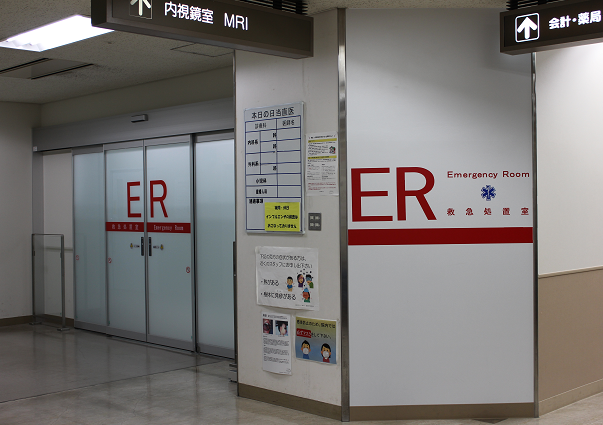 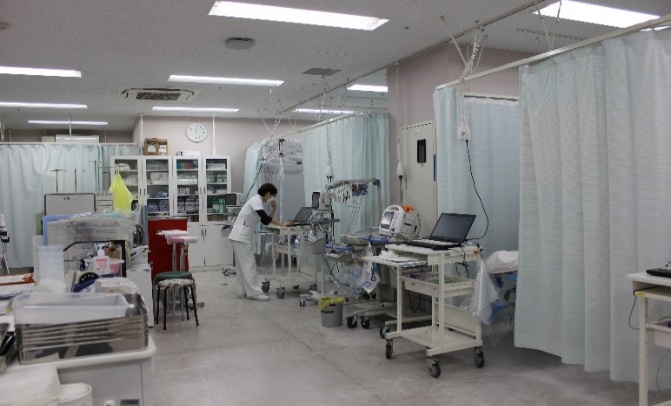 　　　              ER室入口　　　　　　　　　　　　　　 　　　 　　　　ER室　　※救急紹介ホットラインで受入した患者さんは、ER室にて該当診療科医師が診療にあたっております。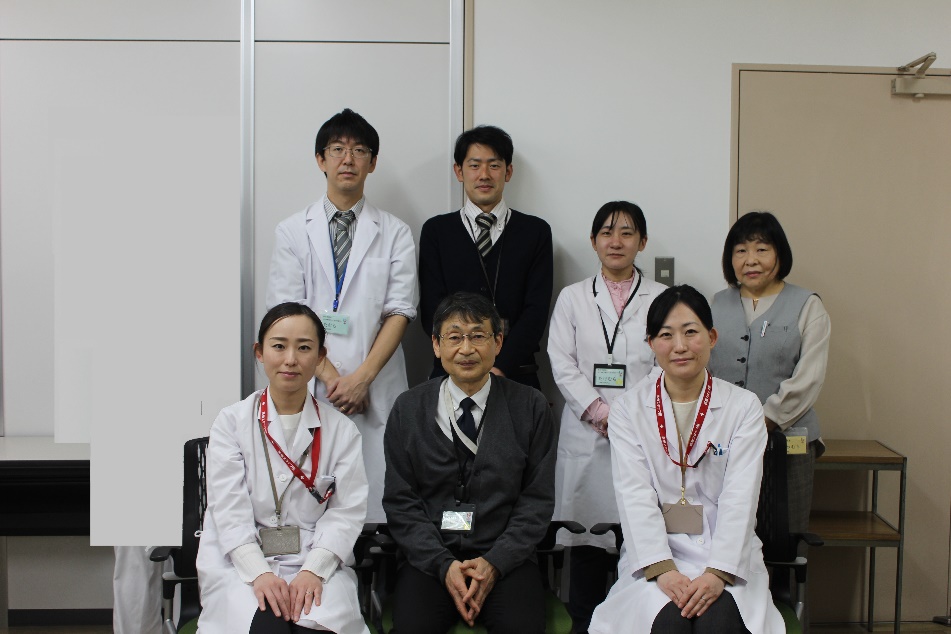 地域連携担当